附件12021年广东省中小学劳动教育现场观摩研讨活动方案（广州专场）一、时间和地点时间：5月21日（星期五）8:30-16:30地点：广东番禺中学附属学校（地址：广东省广州市番禺区福愉西路663号），会务联系人：文静，电话020-31106323。二、活动议程（一）参观广州市中小学劳动教育成果展（二）广州市推进劳动教育经验交流（三）观摩、研讨劳动教育活动课三、其他事项（一）请参加2021年广东省中小学劳动教育现场观摩研讨活动（广州专场）人员于5月19日前通过问卷星报名参会，填报相关信息。报名链接和二维码：http://survey.pyedu.cn/vj/eQDTgL2.aspx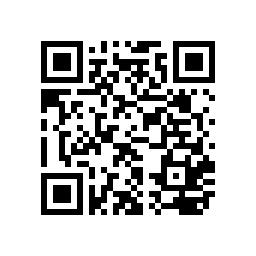 （二）本次活动同步线上直播，请各地市广泛发动各级教育行政部门劳动教育管理人员、教研员、各学生综合实践基地管理人员、各中小学劳动教育教师观看。直播二维码如下：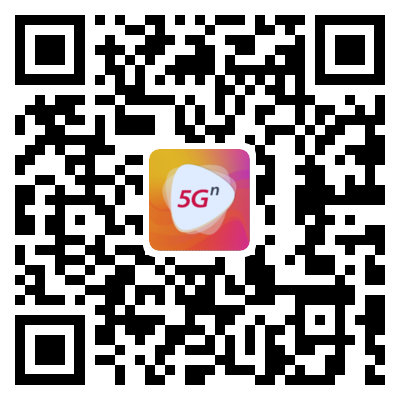 住宿及交通指引（一）交通说明 1.自驾车请导航定位：广东省广州市番禺区福愉西路663号广东番禺中学附属学校（南大门），按指引进入地下停车场； 2.公共交通指引：广州地铁3号线到番禺广场站，C出口到区政府东门。乘坐公交“番19路短线”到广东番禺中学附属学校站下车，从学校南大门步行到演艺中心门口签到。（二）会议周边酒店1.友和酒店式服务公寓地址：番禺区桥南街逸祥横街19号（步行约490米）电话：020-37753333，13226666056告经理2.广州左岸商务酒店地址：番禺区桥南街兴业大道西24号（步行约990米）电话：020-391800803.维也纳酒店（桥南陈涌店）地址：番禺区桥南街道陈涌村金业路东5号（步行约1.6公里）电话：020-31130888，18998316935罗经理4.广州悦途酒店公寓地址：番禺区桥南街德信路奥园养生广场金睿二街46号（步行约1.7公里）电话：020-848887125.广州喜盈嘉立思酒店公寓地址：番禺区市桥南城路239号（步行约1.8公里）电话：020-34585999